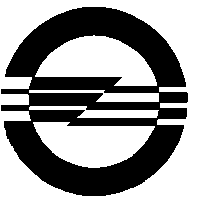        НАЦИОНАЛНА ЕЛЕКТРИЧЕСКА КОМПАНИЯ ЕАД            ПРЕДПРИЯТИЕ „ВОДНОЕЛЕКТРИЧЕСКИ ЦЕНТРАЛИ“4003 гр. Пловдив, ул. „В. Левски“ № 244, тел.: 032 904 380, факс: 032 954 046, e-mail: upravlenie@vec.nek.bgТЕХНИЧЕСКА СПЕЦИФИКАЦИЯза услугаОТНОСНО:  „Почистване на път-каналите от наноси, разстилане на инертни материали и валиране с лека изкопна техника, ВЕЦ "Видима"ВЪВЕДЕНИЕВЕЦ “Видима” се намира в северната част на Централна Стара планина. Разположена е в края на квартал "Видима" на гр.Априлци, обл.Ловеч, където се сливат реките Лява Видима и Пръскалска. Предназначението на централата е да произвежда електрическа енергия от вода при пад 280,5м. Горният ѝ изравнител функционира като дневен изравнител с двойно предназначение - за производството на електроенергия и за питейно водоснабдяване. Той се захранва от два деривационни канала. ОБХВАТ НА ОБЩЕСТВЕНАТА ПОРЪЧКАРазчистване на свлечена земна и каменна маса върху деривационните път-канали с малък верижен багер с общо тегло до 3т, както и разриване на трошен камък, доставен от Възложителя, за възстановяване на трошено-каменна настилка.СЪЩЕСТВУВАЩО ПОЛОЖЕНИЕДеривационните път-канали са покрити с бетонни плочи с максимална товароносимост до 3000кг.  Дължината им е както следва:от водохващане Лява Видима до  дневен изравнител – дължина около 5000м;от водохващане Пръскалска до дневен изравнител – дължина около 5000м.На места път-каналите са затрупани от самоуплътнила се, свлечена от ската и деретата, земна и скална маса. Това затруднява движението по пътя, както и поддръжката и експлоатацията на каналите.  ТЕХНИЧЕСКИ ИЗИСКВАНИЯ КЪМ ИЗПЪЛНЕНИЕ НА УСЛУГАТАТехнически изисквания към услугатаНеобходимо е да се разчистят локалните свличания върху деривационните път-канали с малък верижен багер. Изкопаната земна и скална маса няма да се транспортира, а ще се изхвърля на място – на отвал, извън габарита на път-каналите, така че да не се свлече отново върху тях.  Изпълнителят е длъжен да разполага с верижен багер с общо тегло до 3т, както и съответен товарен автомобил за превозването му, притежаващи всички необходими документи за движение и експлоатация, съгласно действащото законодателство.Технически изисквания към механизацията:Мини багер – верижен;Тегло: максимум 3000кг;Задължително оборудване: кофа, подходяща за уплътнена земна и каменна маса, гребло за разриване на трошен камък;Препоръчително оборудване - хидравличен къртач.Изпълнителят трябва да осигури правоспособен оператор, притежаващ съответния валиден удостоверителен документ за право на управление на мини багера. Изисквания към услугата за опазване на околната среда и климатаВъзприетата технология за работа не трябва да допуска вредни вещества и субстанции, както и шум и вибрации извън границите на допустимите производствени норми. При възникване на замърсяване, Изпълнителят се задължава незабавно да предприеме действия за ограничаване на отрицателните последици по отношение на компонентите на околната среда, като всички разходи са за негова сметка.Изисквания към услугата за осигуряване на здравословни и безопасни условия на трудПо време на изпълнение на дейностите по разчистване и разриване Изпълнителят трябва да спазва изискванията на Наредба № 2 от 22 март 2004 г. за минималните изисквания за здравословни и безопасни условия на труд при извършване на строителни и монтажни, както и на всички други действащи нормативни актове и стандарти относно безопасността и хигиената на труда, техническата и пожарната безопасност при строителство и експлоатация на подобни обекти, без да се ограничава до този списък:Закон за здравословни и безопасни условия на труд;НАРЕДБА № 2 от 22.03.2004 г. за минималните изисквания за здравословни и безопасни условия на труд при извършване на строителни и монтажни работиНаредба №РД-07-2 от 16.12.2009 г. за условията и реда за провеждането на периодично обучение и инструктаж на работниците и служителите по правилата за осигуряване на здравословни и безопасни условия на труд;Наредба №3 от 19 април 2001 за минимални изисквания за безопасност и опазване на здравето на работещите  при използването на лични предпазни средства на работното място;НАРЕДБА № 9 от 9.06.2004 г. за техническата експлоатация на електрически централи и мрежиНаредба № 7 от 23 септември 1999г. за минимални изисквания за здравословни и безопасни условия на труд на работните места при използване на работно оборудване;Правилник за безопасност при работа в неелектрически уредби на електрически и топлофикационни централи и по топлопреносната мрежа и хидротехнически съоръжения;Изпълнителят трябва да подпише с Възложителя споразумение за осигуряване на КОСЗБР (качество, околна среда и здраве и безопасност при работа) съгласно НАРЕДБА № 2 от 22.03.2004 г. за минималните изисквания за здравословни и безопасни условия на труд при извършване на строителни и монтажни работи, НАРЕДБА № РД-07-2 от 16.12.2009 г. за условията и реда за провеждането на периодично обучение и инструктаж на работниците и служителите по правилата за осигуряване на здравословни и безопасни условия на труд. Персоналът на изпълнителя е длъжен да спазва стриктно всички указания на експлоатационния персонал.Всички санкции, наложени от компетентните органи за нарушения на изискванията по безопасност на труда или опазване на околната среда, са за сметка на Изпълнителя.Гаранционен срок и други гаранционни условияНе е приложимо за предмета на поръчката.УСЛОВИЯ ЗА ИЗПЪЛНЕНИЕ НА ПОРЪЧКАТАСрок и условия за изпълнениеСрокът за изпълнение на услугата е до 70 (седемдесет) работни дни, считано от датата на подписване на Протокол за предаване на работна площадка. След подписване на протокола започва изпълнение на възложените услуги по поръчката на указаните от Възложителя места. След изтичане на срока за изпълнение се съставя протокол за действително изработените машиносмени (мсм), на основание на който ще се извърши заплащането на извършената услуга.Предвижда се изпълнението на работата да е при подходящи метеорологични условия в периода юни - октомври. Място и условия за изпълнениеПът-каналите се намират в землището на кв. Видима на град Априлци в рамките на Национален Парк „Централен Балкан“. Движението на МПС по пътищата се извършва след издаване от страна на Дирекция Национален парк „Централен Балкан“ (ДНПЦБ) на съгласувателно писмо по реда на §7 от  Преходни и заключителни разпоредби (ПЗР) на Закона за защитените територии (ЗЗТ). За получаването му е необходимо да се подаде писмено заявление по образец. Заявление за съгласуване на движение с МПС може да бъде подадено по електронна поща на адрес office@centralbalkan.bg, в Централен офис на ДНПЦБ, гр. Габрово, ул. Бодра смяна № 3 или в някой от местните паркови офиси (гр. Априлци, гр. Троян, с Рибарица, гр. Павел баня, гр. Калофер, гр. Сопот и с. Хр. Даново). Съгласувателните писма по т. т. 2 и 3 се издават по реда на постъпване на заявленията, до изчерпване на квотата за съответния път и ден. В срок до 7 дни от подаване на заявлението Директора на ДНПЦБ съгласува/ мотивирано отказва движението на МПС. Достъпът до водохващането на р. Лява Видима, откъдето започва канал „Лява Видима“  е по асфалтов път. Достъпът до водохващането на р. Пръскалска и съответно деривационен канал „Пръскалска“ е по неасфалтиран горски път.  Контрол на работата от страна на ВъзложителяВ процеса на изпълнение на услугата Възложителят ще посочва местата и обема на дейностите по разчистване и разриване за съответния ден, както и ще контролира ежедневно качеството и количеството на извършените работи.ДРУГИ УСЛОВИЯ ЗА ИЗПЪЛНЕНИЕ НА ПОРЪЧКАТАТехнически изисквания към компетенциите на персонала, изпълняващ услугатаУчастникът трябва да разполага с квалифициран персонал за изпълнение на поръчката, притежаващ необходимите документи за машинист на пътно-транспортна техника.Минимално изискване: 1 (един) машинист на пътно-транспортна техника;Условия за достъп до работната площадкаНа етап участие:Оглед на място на етап участие е задължителен, извършва се в работни дни и в работното време на ВЕЦ „Видима“ от 07:30 часа до 16:00 часа. Достъпът се осигурява от НЕК ЕАД – София. За целта е необходимо участникът да попълни Заявка за достъп по образец, която се изпраща на еmail: sigurnost@nek.bg или факс 02/987 25 50 не по-късно от 2 работни дни преди посочената дата за посещение в обекта. Допускането в обекта се разрешава от НЕК ЕАД - София, за което Изпълнителят получава информация по електронната поща.Участникът трябва да представи декларация за извършен оглед на обекта и запознаване с всички условия на място, които биха повлияли на предложението му.На етап изпълнение на поръчката: Достъпът отново се осигурява от НЕК ЕАД – София. Необходимо е изпълнителят да попълни Заявка за достъп по образец, която се изпраща на еmail: sigurnost@nek.bg или факс 02/987 25 50 не по-късно от 2 работни дни преди началната дата за изпълнение. Допускането в обекта се разрешава от НЕК ЕАД - София, за което Изпълнителят получава информация по електронната поща.Изисквания към участника за изпълнение на обществената поръчкаУчастникът в обществената поръчка трябва да разполага с верижен багер с общо тегло до 3т, както и с правоспособен оператор за управлението му.ПРИЛОЖЕНИЯПриложение 1 – Количествена сметка КОЛИЧЕСТВЕНА СМЕТКА ОБЕКТ:  Почистване на път-каналите от наноси, разстилане на инертни материали и валиране с лека изкопна техника, ВЕЦ "Видима"№НаименованиеМяркаКоли-
чество1.Разчистване на свлечена земна и каменна маса и разриване на трошен камък  с малък верижен багер до 3т с включени гориво, транспорт до/от обекта и оператор мсм40